Bwydlen Dydd Sul  ~  Sunday Lunch Menu Bwydlen Dydd Sul  ~  Sunday Lunch Menu Cwrs Cyntaf £4.95Cawl y Dydd, Bara Cartref (Ll)Madarch wedi’i Piclo mewn Briwsion Bara gyda Dip Crème Fraiche Lemon a Phersli (Ll)Salad Nwdl Reis Thai & Draenog y MôrBara Ffres ac OlifiauStarters £4.95 Homemade Soup of the Day & Fresh Bread (v)Breaded Pickled Mushrooms with a Parsley & Lemon Crème Fraiche Dip (v)Sea Bass & Thai Rice Noodle SaladOlives & Fresh Bread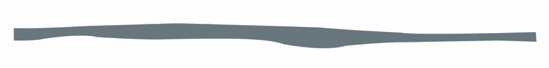 Prif Gwrs £11.95Cig Eidion Rob Rattray, Pwdin Swydd Efrog, Llysiau         Tymhorol, GrefiCig Oen Rhost Cymreig, Llysiau Tymhorol, GrefiTerîn cnau cyll, caws a phersli gyda llysiau                                       a grefi (Ll)Brithyll wedi’i ffrio, Tatw Dil & Llyrlys wedi’u gweini gyda Phesto Betys Cochion (+£3) Mains £11.95Rob Rattray’s Roast Beef, Yorkshire Pudding, Seasonal Vegetables & GravyRoast Welsh Lamb, Seasonal Vegetables, GravyHazelnut, Cheddar & Parsley Terrine Seasonal Vegetables, Gravy (v)Pan Fried Trout, Dill & Samphire Potatoes served with Beetroot Pesto (+£3)Pwdinau Cartref £4.95Cacen Gaws Lemon gyda Mwtrin Mwyar DuonPwdin Bara Brith gyda Hufen neu Hufen Iâ           Traddodiadol Pot Siocled Caramel Hallt a Theisen FrauBrowni Siocled gyda Hufen Iâ Traddodiadol Conti Cawsiau Cymreig,Catwad Y Ffarmers, Bisgedi (+£2)Desserts £4.95Lemon Cheesecake with Blackberry CompoteBara Brith Bread & Butter Pudding with Cream or Traditional Ice Cream Salted Caramel Chocolate Pot with ShortbreadChocolate Brownie, Conti’s Traditional Ice CreamWelsh Cheese Board, Y ffarmers Chutney, Biscuits (+£2)